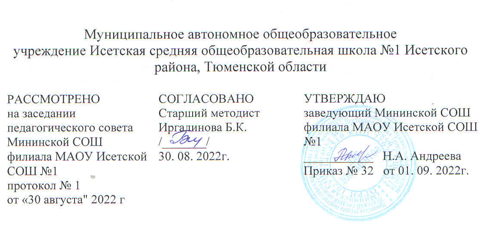 Адаптированная
 рабочая программапо основам социальной жизни
для 6  класса                   2022-2023 учебный год(сроки реализации)Учитель :Иванова Тамара ЕгоровнаКвалификационная категория:высшаяс. Минино,2022 г.                                   Пояснительная запискаНастоящая Рабочая программа разработана в соответствии с основными положениями Федерального государственного образовательного стандарта для детей с ОВЗ, примерной Адаптированной основной общеобразовательной программыобразования обучающихся с умственной отсталостью (интеллектуальными нарушениями).Учебный предмет «Основы социальной жизни» относится к образовательной области «Человек». Цель учебного предмета «Основы социальной жизни» заключается в дальнейшем развитии и совершенствовании социальной (жизненной) компетенции; навыков самостоятельной, независимой жизни.Основными задачами является овладение учащимися некоторыми знаниями и жизненными компетенциями, необходимыми для успешной социализации в современном обществе;развитие и совершенствование навыков ведения домашнего хозяйства; воспитание положительного отношения к домашнему труду;развитие умений, связанных с решением бытовых экономических задач;формирование социально-нормативного поведения в семье и обществе;формирование умений, необходимых для выбора профессии и дальнейшего трудоустройства;коррекция недостатков познавательной и эмоционально-волевой сфер; развитие коммуникативной функции речи.Характерные особенности учебного предмета:- практико-ориентированная направленность содержания обучения; - применение знаний, полученных при изучении других образовательных областей и учебных предметов для решения задач встречающихся в повседневной жизни;- применение полученного опыта практической деятельности для выполнения домашних трудовых обязанностей. Программа для 6 класса составлена таким образом, что уровень сложности материала опирается на ранее полученные сведения учащимися на уроках  предмета основы социальной жизни, а также русского языка, чтения, математики, уроках трудового обучения, и рассчитана на 34 часа (1 час в неделю).I. Планируемые результатыОсновными объектами проверки являются знания и умения:Личностные результаты1.Формирование личностных качеств: трудолюбие, аккуратность, терпение, усидчивость.2.Воспитание элементов трудовой культуры: организация труда, бережное отношение к продуктам, строгое соблюдение правил техники безопасности.3.Формирование ценности здорового образа жизни; усвоение правил индивидуального и коллективного безопасного поведения.4.Освоение социальных норм, правил поведения, ролей и форм социальной жизни в группах и сообществах.5.Развитие художественного вкуса, обоняния, осязания, ловкости, скорости, пространственной ориентировки.6.Развитие всех познавательных процессов (память, мышление, внимание, воображение, речь).Предметные результатыБазовые учебные действия формируются в совместной деятельности педагога и обучающихся в процессе всей учебной и внеурочной деятельности на основе деятельностного подхода к обучению и реализации коррекционно-развивающего потенциала образования школьников с умственной отсталостью (интеллектуальными нарушениями).ЛИЧНОСТНЫЕ УЧЕБНЫЕ ДЕЙСТВИЯосознание себя как ученика, заинтересованного посещением школы, обучением, занятиями, как члена семьи, одноклассника, друга;способность к осмыслению социального окружения, своего места в нем, принятие соответствующих возрасту ценностей и социальных ролей;положительное отношение к окружающей действительности, готовность к организации взаимодействия с ней и эстетическому ее восприятию; самостоятельность в выполнении учебных заданий, поручений, договоренностей; понимание личной ответственности за свои поступки на основе представлений об этических нормах и правилах поведения в современном обществе; готовность к безопасному и бережному поведению в природе и обществе.. КОММУНИКАТИВНЫЕ УЧЕБНЫЕ ДЕЙСТВИЯвступать в контакт и работать в коллективе (учитель-ученик, ученик – ученик, ученик – класс, учитель-класс);использовать принятые ритуалы социального взаимодействия с одноклассниками и учителем; обращаться за помощью и принимать помощь; слушать и понимать инструкцию к учебному заданию в разных видах деятельности и быту;сотрудничать со взрослыми и сверстниками в разных социальных ситуациях; доброжелательно относиться, сопереживать, конструктивно взаимодействовать с людьми.РЕГУЛЯТИВНЫЕ УЧЕБНЫЕ ДЕЙСТВИЯвходить и выходить из учебного помещения со звонком; ориентироваться в пространстве класса (зала, учебного помещения); пользоваться учебной мебелью; адекватно использовать ритуалы школьного поведения (поднимать руку, вставать и выходить из-за парты и т. д.); работать с учебными принадлежностями (инструментами, спортивным инвентарем) и организовывать рабочее место;передвигаться по школе, находить свой класс, другие необходимые помещения; принимать цели и произвольно включаться в деятельность, следовать предложенному плану и работать в общем темпе;активно участвовать в деятельности, контролировать и оценивать свои действия и действия одноклассников;соотносить свои действия и их результаты с заданными образцами, принимать оценку деятельности, оценивать ее с учетом предложенных критериев, корректировать свою деятельность с учетом выявленных недочетов. ПОЗНАВАТЕЛЬНЫЕ УЧЕБНЫЕ ДЕЙСТВИЯвыделять существенные, общие и отличительные свойства предметов; устанавливать видо-родовые отношения предметов; делать простейшие обобщения, сравнивать, классифицировать на наглядном материале; пользоваться знаками, символами, предметами-заместителями;читать;писать; выполнять арифметические действия;наблюдать, работать с информацией (понимать изображение, текст, устное высказывание, элементарное схематическое изображение, таблицу, предъявленные на бумажных, электронных и других носителях).II.Содержание учебного предметаРАСПРЕДЕЛЕНИЕ ПРОГРАММНОГО МАТЕРИАЛА по предмету «Основы социальной жизни» в 6 классахКАЛЕНДАРНО-ТЕМАТИЧЕСКОЕ ПЛАНИРОВАНИЕМинимальный уровеньМинимальный уровеньУмеютЗнаютТранспортТранспортОплачивать проезд, приобретать билетыПравила пользования автобусами и электричками пригородного сообщенияЛичная гигиена и здоровьеЛичная гигиена и здоровьеУхаживать за телом, руками и ногами. Выполнять утреннюю гимнастику, принимать водные процедурыОсновные правила ухода за телом, руками и ногами. Основные способы закаливания, комплекс утренней гимнастикиОдежда и обувьОдежда и обувьВыполнять повседневный уход за одеждой: чистку, ручную и машинную стирку под контролем взрослыхПравила ручной и машинной стирки и приемы повседневного ухода за одеждойПитаниеПитаниеВыполнять первичную обработку яиц, овощей, плодов, ягод, муки и круп, уметь готовить их для хранения. Размораживать мясо при помощи микроволновкиВиды жиров, яиц, муки, круп, мяса, способы их храненияПриемы первичной обработки овощей,  плодов, ягод и грибов, муки и крупЖилищеЖилищеПроизводить элементарный уход за комнатными растениями, кухонной посудой и утварью, мебелью и бельемВиды комнатных растений, элементарные способы ухода за ними. Виды кухонной утвари и правила ухода за ней. Предметы для сервировки стола. Кухонную мебель, название и назначениеСемьяСемьяВыполнять свои обязанности в семьеБлизких родственников, свои обязанности в семьеОхрана здоровьяОхрана здоровьяИзмерять температуру тела, обрабатывать раны, порезы и ссадины. Виды медицинской помощи, способы измерения температуры тела, способы обработки ран, порезов и ссадин. Средства для предупреждения вирусных и простудных заболеваний         Средства связиСредства связиОтправлять письма различного видаОсновные средства связи, виды почтовых отправлений и виды писемДостаточный уровеньДостаточный уровеньТранспортТранспортОриентироваться в расписании, оплачивать проезд, приобретать билетыОсновные средства пригородного сообщения, стоимость проезда до ближайших населенных пунктовЛичная гигиена и здоровьеЛичная гигиена и здоровьеУхаживать за телом, руками и ногами, подбирать косметические  средства. Выбирать способы закаливания и выполнять ихОсновные косметические средства для ухода за телом, рукам и ногами и правила их использования.Основные способы закаливания, их выбор и правила выполненияОдежда и обувьОдежда и обувьВыбирать вид ухода за одеждой в зависимости от обозначения на этикетке и выполнять их Значение опрятного вида человека, правила и приемы ухода за одеждой в зависимости от обозначения на этикетке ПитаниеПитаниеВыполнять первичную обработку яиц, овощей, плодов, ягод, муки и круп, уметь выбирать место для их хранения. Производить глубокую заморозку мяса и способы его размораживанияВиды жиров, яиц, муки, круп, мяса, способы их хранения. Приемы первичной обработки овощей,  плодов, ягод и грибов, муки и крупЖилищеЖилищеУхаживать за комнатными растениями, соблюдать правила гигиены и хранить кухонное белье, посуду и утварь. Подбирать предметы для сервировки стола в зависимости от менюВиды комнатных растений. Особенности ухода, правила полива, подкормки, выбора горшков и кашпо для комнатных растений.Правила гигиены и хранения кухонного белья, посуды, утвари и мебели.Кухонную и столовую посудуСемьяСемьяРаспределять обязанности в семье, помогать младшим и выполнять свои обязанностиВзаимоотношения между родственниками, распределение обязанностей в семьеОхрана здоровьяОхрана здоровьяОбрабатывать раны, порезы и ссадины, применять профилактические средства для предупреждения вирусных и простудных заболеваний    Виды доврачебной и врачебной помощи, способы измерения температуры тела, обработки ран, порезов и ссадин. Профилактические средства для предупреждения вирусных и простудных заболеваний   Средства связиСредства связиСоставлять и отправлять письма различного видаОсновные средства связи, их назначение и особенности использования. Виды почтовых отправлений, порядок составления и отправления писем различного видаСодержание ТранспортПригородный транспорт. Виды: автобусы пригородного сообщения, электрички. Стоимость проезда. РасписаниеЛичная гигиена и здоровьеГигиена тела. Уход за телом, кожей рук и ногтями: значение чистоты рук; приемы обрезания ногтей на руках. Косметические средства для ухода кожей рук. Уход за кожей ног: необходимость ежедневного мытья ног; приемы обрезания ногтей на ногах.Закаливание организма. Значение закаливания организма для поддержания здоровья человека. Способы закаливания. Воздушные и солнечные процедуры. Водные процедуры для закаливания. Способы и приемы выполнения различных видов процедур, физических упражнений. Утренняя гимнастика. Составление комплексов утренней гимнастики.Вредные привычки и способы предотвращения их появления.Одежда и обувьЗначение опрятного вида человека.Правила и приемы повседневного ухода за одеждой: стирка, глажение, чистка, починка. Ручная и машинная стирка изделий. Чтение условных обозначений на этикетках по стирке белья. Правила сушки белья из различных тканей. Чтение условных обозначений на этикетках.ПитаниеМясо и мясопродукты; первичная обработка, правила хранения. Глубокая заморозка мяса. Размораживание мяса с помощью микроволновой печи.Яйца, жиры. Виды жиров растительного и животного происхождения. Виды растительного масла (подсолнечное, оливковое, рапсовое). Правила хранения. Места для хранения жиров и яиц.Овощи, плоды, ягоды и грибы. Правила хранения. Первичная обработка: мытье, чистка, резка. Свежие и замороженные продукты.Мука и крупы. Виды муки (пшеничная, ржаная, гречневая и др.); сорта муки (крупчатка, высший, первый и второй сорт). Правила хранения муки и круп. Виды круп. Вредители круп и муки. Просеивание муки.ЖилищеКомнатные растения. Виды комнатных растений. Особенности ухода: полив, подкормка, температурный и световой режим. Горшки и кашпо для комнатных растений.Кухонная утварь. Правила гигиены и хранения. Деревянный инвентарь. Уход за деревянными изделиями. Кухонная посуда: виды, функциональное назначение, правила ухода. Предметы для сервировки стола: назначение, уход. Посуда для сыпучих продуктов и уход за ней.Кухонное белье:полотенца, скатерти, салфетки. Материал, из которого изготовлено кухонное белье (льняной, хлопчатобумажный, смесовая ткань). Правила ухода и хранения. Кухонная мебель: названия, назначение.СемьяВзаимоотношения между родственниками. Распределение обязанностей в семье. Помощь старших младшим: домашние обязанности.Охрана здоровьяВиды медицинской помощи: доврачебная и врачебная.Виды доврачебной помощи. Способы измерения температуры тела. Обработка ран, порезов и ссадин с применением специальных средств (раствора йода, бриллиантового зеленого («зеленки»). Профилактические средства для предупреждения вирусных и простудных заболеваний.Средства связиОсновные средства связи: почта, телефон, телевидение, радио, компьютер. Назначение, особенности использования.Почта. Работа почтового отделения связи «Почта России». Виды почтовых отправлений: письмо, бандероль, посылка.Письма. Деловые письма: заказное, с уведомлением. Личные письма. Порядок отправления писем различного вида. Стоимость пересылки.№ п/пТемы программы61Транспорт32Личная гигиена и здоровье53Одежда и обувь    34Питание85Жилище46Семья17Охрана здоровья38Средства связи29Контроль и учет знаний3итогоитого34№п\пТема урокаКол-вочасовДатаДата№п\пТема урокаКол-вочасовпланфакт1Пригородный транспорт12Пригородные поезда. Правила пользования.13Автобусы пригородного сообщения14Гигиена тела15Уход за  руками16Уход за ногами17Закаливание организма18Контрольно-обобщающий урок19Вредные привычки 110Вредные привычки 111Значение опрятного вида человека112Ручная и машинная стирка изделий113Правила сушки белья114Мясо и мясопродукты115Блюда из мяса116Контрольно-обобщающий урок117Яйца, жиры118Приготовления блюд из яиц119Овощи, плоды, ягоды и грибы120Приготовление блюд из свежих овощей121Виды муки, правила хранения122Виды круп. Правила хранения123Кухонная утварь. Уход за ней124Кухонное белье. Правила ухода и хранения 125Кухонная мебель126Промежуточная аттестация127Комнатные растения128Комнатные растения129Помощь старших младшим: домашние обязанности.130Виды медицинской помощи131Обработка ран, порезов и ссадин с применением специальных средств132Профилактические средства для предупреждения вирусных и простудных заболеваний133Основные средства связи134Основные средства связи1